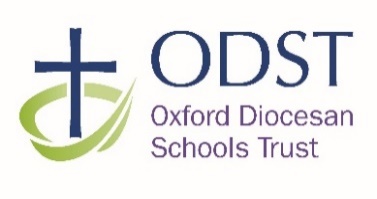 Managing Sickness Absence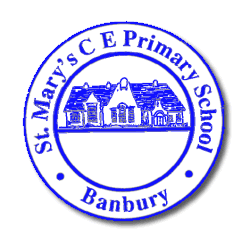 St Mary’s Primary SchoolI 	Statement of Intent This document sets out ODST’s procedure for managing sickness absence and is designed to ensure that ODST has a framework that provides a clear and transparent structure for managing sickness absence that is also fair and consistent to staff members.Please note: The starting point for developing this policy was the Oxfordshire County Council model policy which had been drawn up following consultation with all the recognised Trade Unions and Associations.  It has been amended to reflect the independent status of ODST as a multi academy trust, although the substantive content remains the same.  ODST intends that future changes to this policy will be subject to appropriate consultation with the recognised Trade Unions and Associations.II	Introduction A healthy workforce with excellent levels of attendance is vital to the success of the pupils in ODST schools. ODST takes its responsibilities as an employer seriously and will take all reasonable steps to ensure that the working environment, work demands, and management processes are not detrimental to its staff members’ health and wellbeing. ODST acknowledges that ill health or injury can affect any one and undertakes to treat those who are unable to work due to ill health fairly, confidentially, and sensitively. We also expect our staff members to take their mental and physical health seriously and take personal responsibility for following healthy working practices and lifestyle choices so that they remain healthy and can attend work regularly. III 	Objectives The managing sickness absence procedure aims to: provide a clear and transparent structure for managing sickness absence, ensure that staff members are treated in a fair, consistent, and dignified manner, clarify roles and responsibilities of line managers and staff members, ensure that ODST complies with its obligations under employment law and the Equality Act.  IV	Scope  All School StaffCentral Office StaffV	Relevant Legislation Equality Act 2010 Equality and Human Rights Commission's, Employers Statutory Code of Practice VI	Related Documents ODST Capability Policy  School Teachers' Pay and Conditions Document (STPCD) Conditions of Service for School Teachers in England and Wales (Burgundy Book)  The National Agreement on Pay and Conditions of Service for support staff (Green Book) VII	Date of Review The policy will be reviewed as required by the Board of Trustees of ODST to take account of any legislative changes and / or national policy development as well as feedback from ODST staff and schools and in any event, by 31 December 2025 at the latest.   VIII	General Principles Definitions  Where the term “relevant body” has been used this refers to the Board of Trustees of ODST,  Unless indicated otherwise, all references to “school” include both schools and academies, Unless indicated otherwise, all references to “teacher” include the headteacher, Unless indicated otherwise, all references to ‘staff’ include those employed in schools and those employed centrally by ODST. Those who do not have a contract of employment with ODST, but work in an ODST school- such as an out-sourced cleaner, are not subject to these procedures, Although processes refer to the school, the same principles will be applied to members of the ODST central team. Consistency of Treatment and Fairness  The relevant body is committed to ensuring consistency of treatment and fairness and will abide by all relevant employment and equality legislation. IX	Roles and Responsibilities Head teachers and line managers:Head teachers and line managers are responsible for providing a safe work environment and for promoting working practices that support the health and wellbeing of staff members. In particular they are responsible for:  ensuring jobs are well designed, monitoring workload, promoting good health and safety and acting promptly to manage risks,  ensuring all staff members have the right skills and knowledge for the job effective communication with staff members,monitoring attendance and applying these procedures consistently and fairly,  notifying payroll promptly of a staff member’s absence and their return to ensure pay is adjusted correctly, dealing with ill health matters confidentially and sensitively,  ensuring all staff members are aware of this policy and their responsibilities including the procedure for reporting sickness absence. Staff MembersStaff members are responsible for: looking after their health, following good working practices,  attending work unless prevented by ill health,  reporting sickness absence promptly and in accordance with the school's procedures keeping in regular contact with their manager when absent from work,  providing medical ‘fit notes’ (sick notes) promptly for all periods of absence of more than seven calendar days,  returning resources to the school where this will minimise disruption to the school during a period of absence, co-operating with the school's sickness absence procedures. Introduction  The procedures set out in this document, provide a fair and consistent framework for handling staff sickness absence. Before any action is taken under these procedures, the facts and circumstances of each case will be carefully considered, including any medical advice received and the degree to which the absence is causing operational difficulties to the school. Where all efforts to support improved attendance and/or the recovery and return to work of a staff member within a reasonable timescale have failed, and where the procedures set out in the policy have been followed, continued poor attendance is likely to result in dismissal. The role of Occupational Health  Where ill health is impacting on a staff member’s attendance or performance, they may be referred to the school's Occupational Health provider at any time so that the school can obtain advice. A written report will be provided by Occupational Health, and this will be shared with the staff member. A referral to Occupational Health will also normally be made when a staff member: has been continuously absent for one month,  where ill-health may be work related e.g., stress or injury,where persistent short-term absence is causing concern. A discussion will take place with the staff member before the referral, to explain the reason for the referral and the process.  Staff members are required to attend Occupational Health appointments when arranged.  In order to provide full advice, the Occupational Health Service may seek to request a medical report from the staff member's GP or specialist. In such circumstances the staff member will be asked to provide their consent for Occupational Health to apply for a medical report and has the right to state that they wish to see the GP/specialist report.  Where a staff member refuses to cooperate with the school's request to obtain medical advice from the Occupational Health Service, they will be advised in writing that a decision about their absence will be taken by the head teacher or line manager on the basis of the information that is available. GP fit notes  Staff members must provide the school with a medical ‘fit note’ (from their GP or a consultant) if they are off sick for more than seven calendar days (including non-working days).  The fit note will say the staff member is either ‘not fit for work’ or ‘may be fit for work’.  Where the document states ‘may be fit for work’, it may suggest ways of helping the staff member get back to work such as a phased return, modified duties or working hours. The head teacher or line manager will meet the staff member to discuss possible options with the aim of reaching an agreed return to work plan and wherever possible, accommodating the medical recommendations.  The fit note recommendations are not binding on the employer and the staff member will be treated as ‘not fit for work’ if the school, having fully explored the suggested modifications, finds it is not possible to accommodate them. The school will ask the staff member to fill in a 'self-certificate' for absence up to seven calendar days. Equality Act Disabled staff members  The application of this policy and procedures will take account of the Equality Act 2010 and the Equality and Human Rights Commission's, Employers Statutory Code of Practice  and in particular the legal duty on employers to make reasonable adjustments for disabled staff members.     A person has a disability if they have a physical or mental impairment which has lasted or is likely to last for at least 12 months or for the rest of the person’s life and where the impairment has a substantial adverse effect on their ability to carry out normal day-to-day activities. (Equality Act 2010) Where adaptations or adjustments are recommended by a medical practitioner to support a disabled staff member to carry out their job, these will be implemented where reasonable.                Cancer, HIV infection, and multiple sclerosis are deemed disabilities from the point of diagnosis.  Progressive conditions and those with fluctuating or recurring effects will amount to disabilities in certain circumstances. Further advice on managing sickness absence for disabled staff members and on reasonable adjustments is available from the ODST HR team, the Occupational Health service, Access to Work and Oxfordshire Employment. Pregnant employeesPregnancy and maternity are protected characteristics under the Equality Act 2010.  Therefore, a person should not receive unfavourable treatment in relation to her pregnancy or illness suffered by them as a result of that pregnancy. While the same sickness absence levels will trigger review meetings with pregnant staff members, pregnancy related sickness absence will not be counted when reviewing the sickness absence record. Gender reassignment  The Equality Act provides protection for people who are in the process of transitioning from one gender to another.   The school will not treat transgender people less favourably for being absent from work because they propose to undergo, are undergoing or have undergone gender reassignment than they would be treated if they were absent because they were ill or injured. While the Equality Act 2010 does not say how much time must be allowed for absence because of gender reassignment, the school will: discuss with a staff member how much time they will need to take off accommodate those needs in so far as they are able. Sick pay  Paid sick leave is available to staff members to allow them to recover from ill health. Staff members are required to co-operate with medical advice and to ensure they do not act in a way which adversely affects their recovery. Details of sick pay entitlement for teachers and support staff can be found within contracts of employment or on request from the ODST HR team. Sick pay is a financial provision and not a provision that in any way indicates the amount of absence to which a staff member is entitled. The school reserves the right to terminate the contract of any staff member absent through sickness or injury at any time through this policy, irrespective of whether occupational sick pay has been exhausted. Where there are grounds to believe a staff member is acting dishonestly or is failing to follow these procedures, this will normally be treated as a disciplinary matter and advice should be sought from the ODST HR Team. Time off to attend medical and dental appointments Appointments for routine medical or dental checks, screenings and treatment must be made outside normal working hours in a staff member's own time. Where this is not possible e.g., hospital appointments, the head teacher or line manager may agree to time off. Proof of the appointment may be required.  Further details are available in the Emergency and Special Leave Policy. Agreement may be given for staff members to take paid time off during the school day for emergency medical treatment or hospital appointments. Staff members should apply for time off in advance, under the school's Emergency and Special Leave Policy.  The school recognises that disabled staff members, (as defined under the Equality Act), may have periods where they need time off work to attend medical appointments for treatment, rehabilitation, check-ups etc. to help them manage their condition. Normally, the school will allow paid time off for a disabled staff member to attend up to ten appointments (pro rata for part time staff) over a twelve-month rolling period, as a reasonable adjustment. This limit is regarded as a reasonable amount of time in most circumstances but may be varied in exceptional circumstances depending on the facts of the case.  Elective surgery  When a staff member wishes to take time off to undergo elective surgery, such as cosmetic surgery, they must discuss the period of absence they are requesting with the head teacher or line manager. Staff members who are employed term time only are expected to schedule elective surgery and the consequent recovery time during school holidays. Annual leave or unpaid leave may be agreed for staff employed all year.  Any consequential sick leave which is certified by a GP, hospital physician or Occupational Health will be managed under normal sick leave entitlements. Fertility treatment and IVF There is no legal right to time off work for fertility investigations or treatment. Appointments should be treated as any other medical appointment.  If a staff member becomes unfit for work because of fertility treatment, they should follow the usual sickness reporting procedures.  Ill health related to drug and alcohol misuse Consideration will be given to introducing measures to help staff members who are suffering from alcohol or drug abuse. The aim will be to encourage the staff member to seek help and treatment.Work related sickness absence  A staff member must report any work-related injury to their head teacher or line manager immediately and this must be reported and recorded using the channels put in place by the Trust. Where work-related stress is reported a referral will be made to the Occupational Health service.  Annual leave and sick leave Support staff members who are employed all year round will continue to accrue annual leave during periods of sickness absence. Where long term sickness absence prevents a staff member from taking their annual leave during a leave year, they may carry forward up to the maximum of their statutory entitlement of four weeks leave (pro rata for part time staff members), less any leave already taken in the year. For staff working term time only any accrued entitlement is included in normal school closure periods. Procedure for reporting and managing sickness absence Reporting sickness absence To report sickness absence, staff members must contact their line manager or other nominated person by phone no later than one hour prior to the start of the working day and/or in accordance with the school's agreed procedures. The staff member must explain the nature of their illness and give an estimated return to work date. If the absence continues beyond three days or the estimated return date, the staff member must contact the head teacher or line manager with an update. If the school does not hear from an absent staff member, the head teacher or line manager will contact them as soon as possible to determine their whereabouts and ensure they are safe. Failure to report sickness absence and follow the school's procedures may result in formal disciplinary action being taken. Monitoring and recording sickness absence The school operates a confidential system for recording all sickness absences and will record start and end dates and reasons of all absences promptly to avoid any pay errors and to monitor absences. Keeping in touch during periods of absence Regular contact between the staff member and head teacher or line manager is crucial during periods of sickness absence. It is particularly important where staff members are absent for a long period of time as returning to work can be daunting. The frequency and manner of contact should be agreed between the head teacher or line manager and the staff member at the outset e.g., weekly, or fortnightly phone calls. Home visits or meetings at a neutral venue may be appropriate where the staff member is unable or would prefer not to meet at their normal workplace.  Where a staff member is admitted to hospital or medical advice states they are not well enough to have contact with their manager, the head teacher or line manager will seek to maintain contact with a representative nominated by the staff member such as a trade union representative or relative. Return to work interviews The head teacher or line manager should carry out a return-to-work meeting with a staff member on their return to work, after any episode of absence.  Details of the meeting should be documented on the template form available from the ODST HR Team. The purpose of the meeting is to:  welcome the staff member back to work and update them on work matters ensure they are fully recovered, establish whether there are any on-going health or wellbeing issues that may lead to further absences and identify any support that may be required consider any adjustments that could support their recovery and attendance review their sickness absence record for the last 12 months and decide if any further action or review meetings should be held in accordance with the procedures set out in this document. In cases of long-term absence, a meeting prior to the expected return to work date may be helpful to agree a return-to-work plan to support reintroduction to the workplace. Phased return to work Where a staff member has had a serious illness and/or has been absent for a long period, the GP or Occupational Health Service may recommend a phased return. This allows a gradual build-up of working hours and/or duties, normally over a period of up to four weeks. This will be supported by the school where the recommendations are reasonable and practical. Normal pay will not be affected during this period. Phased returns may be extended by up to an additional two weeks in exceptional circumstances. If a longer temporary period of reduced hours or change to duties is recommended by a medical practitioner, this will normally be considered, particularly if agreed as a reasonable adjustment for a disabled staff member.  If these measures can be accommodated by the school, the changes will normally involve agreeing with the staff member a variation to their contract of employment i.e., a reduction in working hours. Normal pay may be affected by such changes.  If a permanent change of duties or hours of work is recommended by a medical practitioner, this will normally be considered, particularly if agreed as a reasonable adjustment for a disabled staff member. If the school is able to accommodate these changes, they will discuss them with the staff member and amend their contract of employment where appropriate. Procedures for managing sickness absence  The next sections of this document set out the steps followed by the school to manage short term absence and when a staff member’s ill health results in them being absent for a long period of time (for over one month). The procedures explain the informal and formal meetings that will be held in these circumstances.   Formal attendance notifications  Under the formal stages of these procedures head teachers/line managers can decide to issue formal attendance notifications. These are issued to ensure staff members are aware that continued high levels of sickness absence may result in further formal action and ultimately dismissal.   Attendance at meetings In circumstances where Occupational Health advises that a staff member is not well enough to attend the meetings set out in these procedures, the school will seek to agree alternative arrangements with the staff member to enable the meeting to go ahead, for example a trade union representative or other nominated person can attend on their behalf, or the staff member can provide information in writing. The right to be accompanied to meetings Staff members have the right to be represented by a trade union representative or accompanied by a work colleague at any formal meetings held under this procedure.   Informal meetings, such as stage one of these procedures, do not attract the same right, but requests to be accompanied will be considered where this support may be helpful. Where staff members wish to be accompanied, they must contact the manager responsible and give them the name of the trade union representative or work colleague in good time before the meeting.   Procedure for managing short term absence  Short term sickness absence can have a significant detrimental impact on the school.  This procedure aims to support improvement in attendance, but where this does not happen, formal action may be taken including dismissal. There are four stages for managing short term absence: Stage one – informal review meeting Stage two – formal meeting which may result in an attendance notification being issued Stage three – formal meeting which may result in a final attendance notification  Stage four – if attendance does not improve within a reasonable time scale (usually within six months from stage one) a formal hearing will be held, and the outcome may be dismissal. Normally a period of two months is given between each of the stages to allow for improvement in the staff member’s health and attendance, but this may be varied depending on the level of absence, timing of school holidays and the facts of the case. In between these stages, the head teacher or line manager and staff member may meet for informal reviews.  Before taking action at any stage and following a case review with the ODST HR advisor the head teacher or line manager must be satisfied that any reasonable adjustments that would help improve levels of attendance, have been identified. For disabled staff members, managers must be satisfied that these have been fully explored and/or implemented in accordance with the Equality Act 2010 - see Statutory Code of Practice - Duty to make reasonable adjustments.   Stage One - informal review Stage one is triggered if, during a 12-month rolling period a staff member has either: four occurrences of sickness absence totalling six days* or more a total of nine working days sickness absence* *Pro-rata for part time staff.  A 12-month rolling period is calculated backwards from the first day of the current absence. The head teacher or line manager will meet with the staff member to discuss: the pattern of absence and the reasons for it, what actions the staff member has taken to address the issue e.g., medical treatment, whether any aspect of the job may be affecting their health and whether any temporary changes to the job could assist attendance,  any underlying health problem and the likelihood of further absence,  whether the staff member has a disability, and if so whether there are any reasonable adjustments that could be made,   the effect of the absence on pupils, colleagues, and the school,  whether medical advice is needed from the Occupational Health Service, any other relevant considerations. Where the head teacher is subject to any of the procedures in this document, it will be managed by the Chair of the Local Governing Body or other nominated governor or senior officer of ODST. Following the meeting the person conducting the meeting will write to the staff member. The letter will summarise the main points from the meeting, including agreed actions, confirmation that an improvement in attendance is expected, timescale for improvement and the date for a review meeting. The letter will also explain that continued poor attendance may result in formal action being taken in line with stage two of these procedures. Where an underlying medical condition or disability is identified, or where concerns about attendance continue, the staff member should be referred to the Occupational Health Service. Where attendance improves to an acceptable level the head teacher or line manager will hold a review meeting to confirm this and decide the need for or frequency of further monitoring meetings. Following the meeting the manager will write to the staff member confirming the outcome. Stage Two - formal review (usually two months after informal review)  Where concerns about attendance continue, the manager will invite the staff member to a formal meeting, giving five working days' notice (providing copies of any relevant documents that will be referred to at the meeting). Up to date medical advice may be obtained from Occupational Health for this meeting. The staff member can be accompanied to this meeting by a trade union representative or work colleague. At the meeting the manager and staff member will discuss:  the on-going pattern and level of absence and the reasons for it,  medical advice,  whether further absences are likely to occur, if there are work factors affecting the staff member's attendance and whether any temporary changes to the job could assist attendance, if the staff member has a disability, any reasonable adjustments that could be made, the impact of the staff member's absence on the school. Having taken into account all of the relevant facts and consulted with the staff member, the head teacher or line manager may decide to: take no further action,  extend the period of monitoring and review,  issue a formal attendance notification, warning the staff member of the risk of dismissal if attendance does not improve. This will normally remain on record for 6 - 12 months depending on the circumstances. In addition, an action plan will be agreed with review meetings which may include obtaining further medical or specialist disability advice and/or putting adjustments, aids, or adaptations in place, to support improved attendance. Following the meeting, and within three working days, the person conducting the meeting will write to the staff member confirming the outcome of the meeting and their right to appeal, within 10 working days, if a formal attendance notification has been issued. Where attendance improves to an acceptable level the head teacher or line manager will hold a review meeting to confirm this and decide the need for or frequency of further monitoring meetings. This will be confirmed in writing to the staff member.  Stage Three - formal review (usually two months after stage two review) Where levels of absence continue to be unacceptable, the manager will invite the staff member to a further formal meeting, giving five working days' notice (providing copies of any relevant documents that will be referred to at the meeting).  The staff member can be accompanied to this meeting by a trade union representative or work colleague. The meeting will consider any points and submissions from the staff member and will consider: the on-going pattern and level of absence and the reasons for it, medical advice,  whether further absences are likely to occur, if there are work factors affecting the staff member's attendance and whether any temporary changes to the job could assist attendance, if the staff member has a disability, any reasonable adjustments that could be made and the effectiveness of any adjustments that have already been put in place, the impact of the staff member's absence on the school. As a result of this meeting the head teacher or line manager may decide one or more of the following: to take no further action, extend the period of review and monitoring, for example to allow for improvement in the staff member’s fitness as a result of treatment or improvement in attendance as a result of adaptations or adjustments that can be put in place,  issue a final attendance notification, warning the staff member of the risk of dismissal if attendance does not improve, including the timescale for improvement. In addition, an action plan will be agreed which may include obtaining further medical or specialist disability advice and/or putting adjustments, aids, or adaptations in place, to support improved attendance. A further review meeting will also be scheduled. The outcome of this meeting will be confirmed in writing to the staff member within three working days, along with their right to appeal within ten working days if a final attendance notification has been issued.  A further review meeting will be held after a reasonable amount of time has been given for improvement in attendance e.g., usually two months. At this meeting the case will be reviewed and examined by the head teacher or another senior manager in consultation with the staff member and a decision will be taken either: to take no further action, to extend the period of review and monitoring, for example to allow for improvement in the staff member’s fitness as a result of treatment or improvement in attendance as a result of adaptations or adjustments that can be put in place- or to allow any additional information to be obtained ahead of a potential Stage 4 meeting,  to recommend dismissal and arrange a formal hearing to examine the case (see paragraph 108 - 117). Where attendance improves, for a sustained and reasonable period e.g., two months, formal monitoring will normally cease but if levels increase again within the period of the attendance notification or within a year, then this will trigger the reinstatement of this procedure at stage three. At any stage the head teacher or line manager may decide it is reasonable to extend review periods or improvement notice periods to ensure sustained improvement is achieved. Managing long term absence  General principles for managing long term sickness absence  Long-term sickness absence is defined as continuous absence of one calendar month.  The school will deal with any long-term illness of a staff member sympathetically and will consult regularly with them or their representative, with the aim of assisting the individual to return to work. Head teachers/line managers are recommended to seek HR advice in cases where long term or terminal illness is diagnosed.  Regular contact between the head teacher or line manager and staff member must be maintained throughout the period of absence. How and when this contact takes place should be agreed at the outset e.g., weekly, or fortnightly phone calls.  There are four stages for managing long term absence: Stage one – informal meeting Stage two – formal meeting which may result in an attendance notification  Stage three – formal meeting which may result in a final attendance notification  Stage four – if absence continues and medical opinion is that there is no prospect of a return to work within a reasonable time scale or permanently, (usually within six months from stage one) a formal hearing will be held, and the outcome may be dismissal. The decision to dismiss a staff member on long term sick leave will only be taken when all other options have been considered. Stage One - informal Where a staff member has been or is likely to be absent for one calendar month, they will normally be referred to the Occupational Health Service so that the head teacher or line manager can obtain medical opinion including the expected timescale for recovery and return to work. The head teacher or line manager will invite the staff member to a meeting to discuss: the medical opinion, prognosis about recovery including the expected timescale for a return to work,  what support the staff member needs to enable them to make a successful return to work, whether the staff member has a disability in accordance with the Equality Act 2010 and any adjustments that could reasonably be made to support a return to work, the impact of the absence on the school’s operations including the ability to cover the work and the costs.  The options that may be considered at this stage include: to take no further action, agree a return-to-work plan including reasonable adjustments such as a phased return, extend the period of monitoring and review,  obtain further medical advice or specialist disability advice.  Following the meeting the person conducting the meeting will write to the staff member. The letter will summarise the main points from the discussion, confirm any actions agreed and the date for a further review meeting. The letter will also explain that continued absence is likely to result in formal action being taken in line with stage two of these procedures. Where the staff member recovers and returns to work the head teacher or line manager will decide whether further review meetings are necessary to support the staff member.  Stage Two - formal review (usually after three months absence) Where absence continues, the head teacher or line manager will write to the staff member inviting them to attend a formal review meeting, giving at least five working days’ notice and providing any relevant documentation that may be referred to at the meeting.  The staff member can be accompanied to this meeting by a trade union representative or work colleague. Up to date medical advice may be obtained from Occupational Health for this meeting. At the meeting the head teacher or line manager will explore with the staff member: medical opinion, the prognosis about recovery including the expected timescale for a return to work,  what support the staff member needs to enable him/her to make a successful return to work, whether the staff member has a disability in accordance with the Equality Act 2010 and whether any reasonable adjustments can be made to support their return,  the impact of the absence on the school’s operations including the ability to cover the work and the costs.  The options that may be considered include: taking no further action, agreeing a return-to-work plan including reasonable adjustments e.g., a phased return, extending the period of monitoring and review,  obtaining further medical advice or specialist disability advice, issuing a formal attendance notification, advising the staff member of the risk of dismissal where a return to work is unlikely within a reasonable timescale (usually within six months of stage one).  Following the meeting the person conducting the meeting will write to the staff member. The letter will summarise the main points from the meeting, confirming actions agreed and the date for a further review meeting. The staff member will also be advised of their right to appeal, within ten working days, if a formal attendance notification is issued.  Where the staff member recovers and returns to work the head teacher or line manager will decide whether further review meetings are necessary.  Stage Three - formal review (normally after five months absence) Where absence continues, the head teacher or line manager will write to the staff member inviting them to attend a formal review meeting giving at least five working days’ notice and providing any relevant documentation that may be referred to at the meeting.  The staff member can be accompanied to this meeting by a trade union representative or work colleague. In most cases a recent report from the Occupational Health Service will be needed and should be requested in good time for the meeting.   At the meeting the head teacher or line manager will explore with the staff member: medical opinion, the prognosis about recovery including the expected timescale for a return to work,  what support the staff member needs to enable him/her to make a successful return to work, whether the staff member has a disability in accordance with the Equality Act 2010 and whether any reasonable adjustments can be made to support their return,  the impact of the absence on the school’s operations including the ability to cover the work and the costs.  After considering any advice from the Occupational Health Service or other health professionals, along with the discussion at the meeting, a decision will be taken as follows: either to extend the review period, to embark on a phased return to work,  that no further action is needed as the staff member is returning to work, to consider if other suitable work may be available within the school, explore eligibility for ill-heath retirement. If the review concludes that a return to work is not possible at this point or within a reasonable timescale, a final attendance notification may be issued advising the staff member of the risk of dismissal on the grounds of ill-health. This will remain on the staff member's record for a period determined at the meeting and will usually be for a period of 6 - 12 months.  The staff member will have the right of appeal against this decision within 10 working days. Where the employee returns to work and attendance improves, for a sustained and reasonable period e.g., two months, formal monitoring will normally cease but if levels increase again within the period of the attendance notification or within a year, then this will trigger the reinstatement of this procedure at stage three. The person conducting the meeting will write to notify the staff member of the outcome of this review within three working days. The decision to dismiss a staff member on long-term sick leave will only be taken once all other options have been considered. However, where medical advice is that a staff member is permanently unable to return to work or there is little prospect of them returning within a reasonable length of time (usually three months) a formal hearing will be convened and the facts of the case will be fully examined. The hearing may result in dismissal. Stage four - formal hearing Where absence continues and where all other options have been fully explored, a formal hearing will be convened, and the case examined. This hearing could result in dismissal. Depending on the nature of the case, and the size of the school, this meeting may be chaired by the Headteacher or a panel of governors. The staff member will be invited to attend the hearing and given at least five working days' written notice. The written notification will give details of the time and place of the meeting and will advise the staff member of their right to be accompanied by a trade union representative or work colleague. If the staff member is not well enough to attend the hearing in person, they may elect to be represented and/or to provide a written submission. If the staff member has special needs regarding transport or location these will be given favourable consideration. HR support from ODST must be present at the meeting to advise the Chairperson.   Prior to the meeting the staff member and Chairperson will be given copies of any relevant written information that will be used to consider the decision. This will normally include: A report summarising the ill health record and the sequence of events leading up to the decision to convene the formal hearing, A chronology of key issues/events relating to the health of the staff member, Details of any adaptations, adjustments or support that have been put in place with relevant dates,  Advice and opinion from the Occupational Health Service this may include advice on likely eligibility for ill-health retirement,  Notes of any meetings that have been held with the staff member, Details of any consideration given to redeployment including outcomes, Summary of the impact of the absence on the school, Copy of this procedure. The staff member will be invited to submit additional medical evidence if they wish.  The staff member (and/or their representative) will be given the opportunity to put forward their case and there will be the opportunity for questions to be asked by each party present.   The possible outcomes from this hearing are: for absence to remain under review, a return to work is planned, or the staff member is dismissed with appropriate notice, where appropriate, make a decision with regard to ill-health retirement. Any decision to dismiss will be made with notice and the outcome of the meeting will be confirmed in writing to the staff member usually within a calendar week, along with details of their right to appeal.  Following this meeting the Chairperson will confirm the outcome of the meeting in writing to the staff member usually within a calendar week, along with their right to appeal.The right of appeal Staff members have the right to appeal against the decision to dismiss them, or any other formal action and may do this by setting out their grounds of appeal in writing within ten working days of receipt of the written decision.  Appeals will be heard without unreasonable delay and, where possible, at an agreed time and place. The staff member will have the right to be accompanied by a trade union representative or work colleague.   The appeal will be dealt with impartially and, wherever possible, by managers or members of the Local Governing Body who have not previously been involved in the case. Appeals against attendance notifications, before a decision to dismiss, may be heard by a senior manager or an individual governor who has not been previously involved with the case. HR support from the central ODST HR team must be present at the meeting to advise the Chairperson.  Appeals against the decision to dismiss will usually be heard by an appeal panel made up of at least three people. Appeals should normally be restricted to considering the reasonableness of the decision made, any relevant new evidence or any procedural irregularities.  Where an appeal is upheld, the matter should be referred back to the head teacher or person conducting the procedure to be reconsidered or for further appropriate action. Where attendance continues to be monitored, this should not be halted while an appeal is pending. The staff member will be informed in writing of the results of the appeal hearing within three working days of the date of the hearing.  Ill Health Retirement  Members of the Teachers’ Pension Scheme If the staff member is a member of the Teachers’ Pension Scheme and applies with the support of the Occupational Health Service to the pension scheme for early retirement on grounds of ill health then, following discussion, this process will usually be considered first, and other action held until the outcome of the application is known. If the application is successful, the effective date of early retirement will be agreed with the teacher and employment will end.  If a teacher’s application for early retirement on the grounds of ill-health is not successful, then other options including dismissal on the grounds of incapability through ill health will be considered and the procedure set out above will be followed. Members of the Local Government Pension Scheme If the staff member is a member of the Local Government Pension Scheme and ill health retirement is recommended by the Occupational Health Service, the school must decide whether to accept the recommendation for the Ill Health pension to be paid; and to end employment on the grounds of ill health. It is recommended that the Relevant Body delegates the decision to dismiss to the Headteacher in the event that an Ill Health Retirement recommendation certificate is received. The Headteacher can then conduct a formal meeting with the advice of the ODST HR Team at which the recommendation for Ill Health Retirement from the Local Government Pension Scheme and dismissal can be considered.  The member of support staff will have a right of appeal against the decision to dismiss and a separate right to appeal against the pension decision. If they wish to appeal against the pension decision, they must do so using the Pensions Internal Disputes Resolution Procedure. If a member of the support staff holds more than one post either within one school or in more than one school a separate recommendation and decision will need to be reached for each post. If early retirement on the grounds of ill health is not recommended, then other options including dismissal on the grounds of incapability through ill health will be considered. Advice on any aspect of this procedure is available from the ODST HR team.   Annex 1 - Sick pay entitlement for support staff employed on NJC Green Book terms and conditions During the first year of service: up to one month's full pay and (after completing four months' service) two months' half pay, During the second year of service: up to two months' full pay and two months' half pay, During the third year of service: up to four months' full pay and four months' half pay, months' half pay, After five years' service: Up to six months' full pay and six months' half pay, The school is responsible for paying Statutory Sick Pay (SSP) to employees absent on sick leave in accordance with Department of Work and Pensions regulations. Visit https://www.gov.uk/statutory-sick-pay for the latest information.In the case of full pay periods, sick pay will be an amount which when added to Statutory Sick Pay (or Incapacity Benefit where payable) will secure the equivalent of normal pay. In the case of half pay periods, sick pay will be an amount equal to half normal earnings plus an amount equivalent to Statutory Sick Pay (or Incapacity Benefit where payable) so long as the total sum does not exceed normal pay.If an employee is sick as a result of an accident for which a third party is liable to pay damages, the employee will not be entitled to sick pay but may receive an equivalent amount of pay which must be refunded when damages are received. Annex 2 - Sick leave and pay entitlement for teachersExtract from Conditions of Service for School Teachers in England and Wales - Revised Edition August 2000(the Burgundy Book) Section 4 Sick Pay Scheme Sick leave and payProvided the appropriate conditions are met, a teacher absent from duty because of illness (which includes injury or other disability) shall be entitled to receive in any one-year sick pay as follows:For the purpose of the sick pay scheme, “service” includes all aggregated teaching service with one or more local education authorities. Each employer has discretion to exceed the minimum entitlement for sick leave and should review the position of teachers at an early opportunity and before their entitlements to paid sick leave expires.For the purpose of this scheme, “working days” means teaching and non-teaching days within “directed time”, as specified under paragraphSick paySick pay shall include, where appropriate, Statutory Sick pay and shall not exceed the full (ordinary) pay of the teacher under the contract of employment.  Go to https://www.gov.uk/statutory-sick-pay for the latest information about Statutory Sick Pay.Sick Leave YearFor the purpose of calculating a teacher’s entitlement during a year under paragraph 2, a year is deemed to begin on 1st April and end on 31st March of the following year. Where a teacher starts service after 1st April in any year, the full entitlement for that year will be applicable. Where a teacher is on sick leave on 31st March in any year, no new entitlements shall begin until the teacher has resumed duty and the period from April 1st until the return to duty is regarded as part of the preceding year’s entitlement for the purpose of this scheme. When a teacher moves to another employer, any sick pay paid during the current year by the previous employer shall be taken into account in calculating the amount and duration of sick pay payable by the new employer. During the fourth and fifth years of service: up to five months' full pay and five Annex 3- Sick Pay entitlement for centrally employed staffEmployees who have completed their full probationary period and who have complied with the reporting procedures above may be eligible for discretionary sick pay. Entitlement is based on the twelve-month period immediately preceding the first day of sickness absence and is as follows:After completion of probationary period;Oxford Diocesan Schools TrustSt Mary’s ConventDenchworth Road, WantageOxford, OX12 9AU01865 208286odst.governance@oxford.anglican.orgwww.odst.org.ukStatutory Policy:Policy provided centrally for adoption by schools with minimal amendment to the core text. Changes are allowed to the text where indicatedApproved by:Pay & Personnel CommitteeDate:October 2022Next review date:December 2025Adopted by school:St Mary’s Primary SchoolDate:11-10-2023Original document Pay and Personnel Committee June 2015 Version 1Amended  October 2022Version 4During the first year of serviceFull pay for 25 working days and after completing four calendar months’ service, half pay for 50 working daysDuring the second year of serviceFull pay for 50 working days and then half pay for 50 working daysDuring the third year of serviceFull pay for 75 working days and then half pay for 75 working days During fourth and subsequent yearsFull pay for 100 days and half pay for 100 working days During the first year of serviceUp to 1 months’ full pay and half pay for 2 monthsDuring the second year of serviceUp to 2 months’ full pay and half pay for 2 monthsAfter 2 full years of serviceFull pay and half pay for 3 months